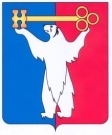 АДМИНИСТРАЦИЯ ГОРОДА НОРИЛЬСКАКРАСНОЯРСКОГО КРАЯРАСПОРЯЖЕНИЕ15.09.2022                 	          		г.Норильск	                                          № 5633О согласовании изменения вида разрешенного использования земельного участка Рассмотрев заявление Управления имущества Администрации города Норильска (ИНН 2457058236, ОГРН 1052457011276), в соответствии с п.4 ст. 36, п. 5 ст. 37 Градостроительного кодекса Российской Федерации, абзацем пятым раздела 1 главы 2 Части I Правил землепользования и застройки на территории муниципального образования город Норильск, утвержденными решением Норильского городского Совета депутатов от 10.11.2009 № 22-533, Согласовать изменение вида разрешенного использования земельного участка с кадастровым номером 24:55:0402017:24 «Для эксплуатации зоны технического обслуживания производственной базы НЭМИ» на вид разрешенного использования «складские площадки», расположенного в зоне производственных объектов (ПП) по адресу: Российская Федерация, Красноярский край, город Норильск, улица Нансена, район здания № 11, кадастровый № 24:55:0402017:24.2.	Управлению по градостроительству и землепользованию Администрации города Норильска копию настоящего распоряжения направить в адрес Управления Федеральной службы государственной регистрации, кадастра и картографии по Красноярскому краю для внесения изменения в сведения о земельном участке в государственный кадастр недвижимости в течение 5 рабочих дней с даты его издания.3. Опубликовать настоящее распоряжение в газете «Заполярная правда» и разместить его на официальном сайте муниципального образования город Норильск.4. Контроль исполнения пункта 2 настоящего распоряжения оставляю за собой.Заместитель Главы города Норильска по земельно-имущественным отношениям и развитию предпринимательства 						        Д.А. Бусов